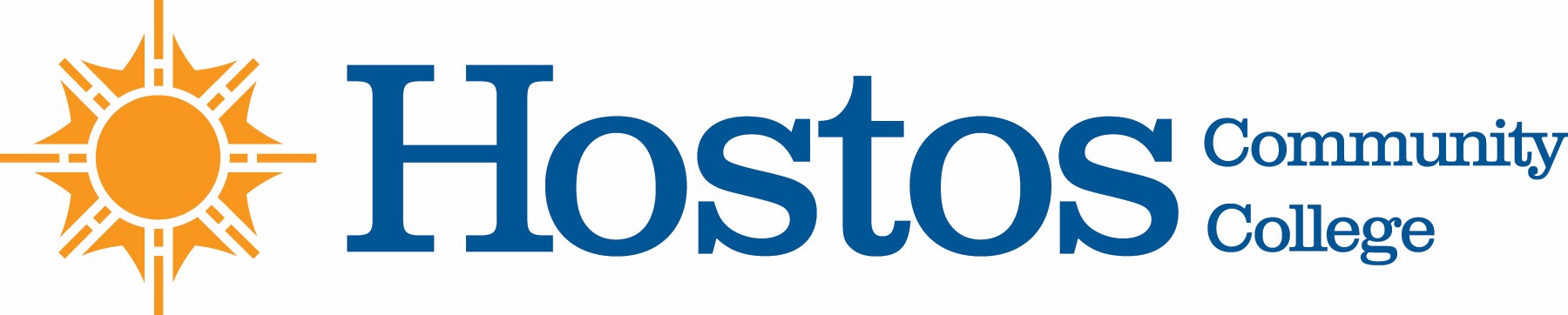 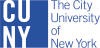 COLLEGE-WIDE CURRICULUM COMMITTEEAGENDATUESDAY, OCTOBER 19, 2021Acceptance of AgendaMinutes of Tuesday, October 5, 2021	Curriculum Items:HUMANITIESCourse Change	BLS 123EDUCATIONNew Course 		PED 203		Other BusinessRevised Curricular Files All Curricular Files—one academic yearShare information pertinent to item submissionFollow email format discussed at last meeting Submit separate files in MS word formatSGA Representatives